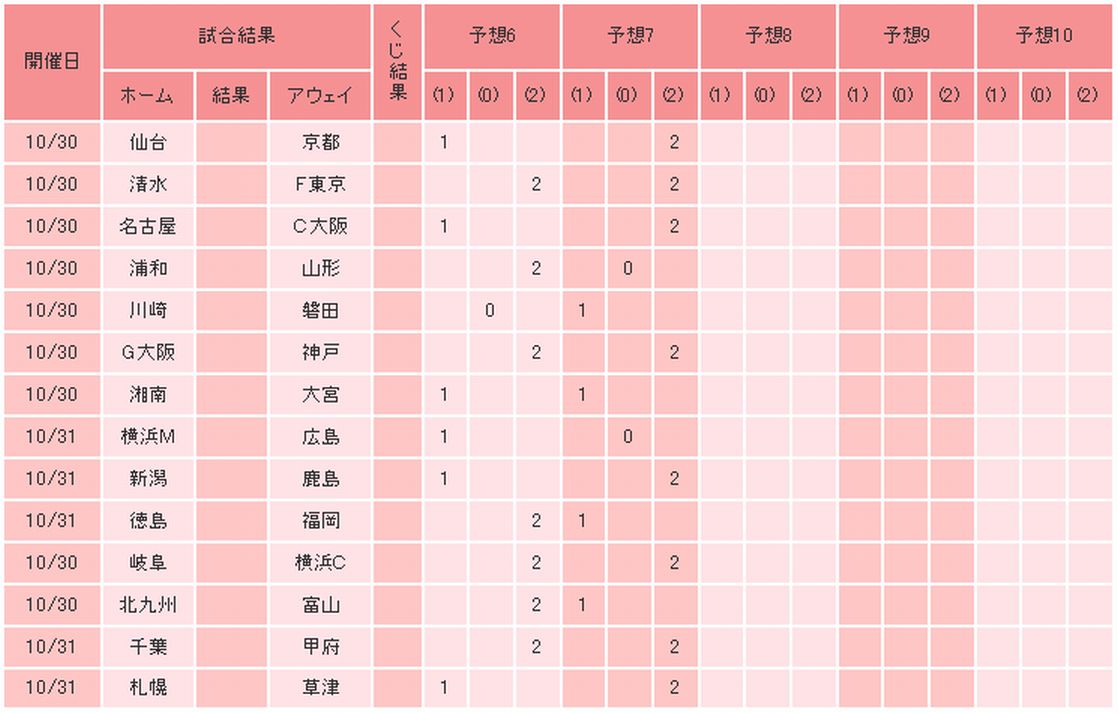 1口2口3口4口5口6口7口8口9口10口